Instituto Nacional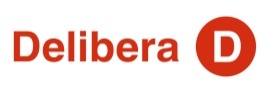 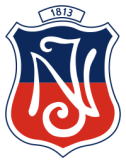 Delibera 2018Santiago, 28 de Mayo de 2018 Yo, Manuel José Ossandón Irarrázabal, de cargo Senador de la República, otorgo mi apoyo y patrocinio a la Iniciativa Juvenil de Ley ‘Nueva Política para la Gestión de Recursos Hídricos para una Economía Sustentable’, que busca disminuir las externalidades negativas generadas por la sobreexplotación del agua en zonas de escasez.	Atentamente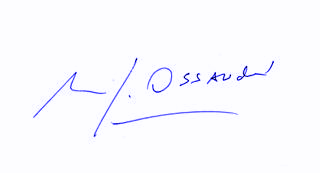     Manuel José Ossandón Irarrázabal		       Senador